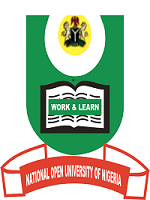 NATIONAL OPEN UNIVERSITY OF NIGERIAPLOT 91 CADASTRAL ZONE, NNAMDI AZIKWE EXPRESSWAY, JABI, ABUJAFACULTY OF SCIENCESDEPARTMET OF COMPUTER SCIENCE   				   OCTOBER, 2019 EXAMINATIONS COURSE CODE: CIT 831		      COURSE TITLE: SOFTWARE ENGINEERING METHODOLOGYCREDIT: 3 UnitsTIME ALLOWED: 2½ HOURSINSTRUCTION: ANSWER QUESTION 1 AND ANY OTHER THREE (3) QUESTIONS. 1a (i)	What do you understand by methodology in software engineering? 	 (2marks)     (ii) What are the problems of a waterfall model 				(5 marks)(iii) What are the objectives of evolutionary development 		(3 marks)b) Briefly demonstrate with the aid of a well labeled diagram the Incremental Development in Software Engineering methodology 					(7Marks) c) Based on your Knowledge of Software Engineering and Methodology, produce the various stages of  Software Testing 						(5marks)2a. (i) Distinguish between Software Engineering and Computer Science (2marks)     (ii) Evaluate any 5 attributes of a good software (5marks)2b. Explain the Software engineering methods, detailing the various methods involved. (5marks)3a. Produce a software process model and explain the generic activities in all software processes.	                                                                                                                                                                            (5marks) 3b. (i) A software process model is a simplified representation of a software process, presented from a specific perspective. Illustrate examples of process perspectives      (3marks)(ii)Explain what CASE tools are with examples.                                        (2marks) (iii) List the Generic process models                                                            (2marks) 4a. Examine issues of Professional Responsibility in Software Engineering  (6 marks) 4b. (i) Assess 3 major difficulties of Waterfall Model    (3 marks) 	 (ii) Illustrate the structure of the water fall model           (3marks)5a (i) Evaluate some problems of evolutionary development. (3 marks)    (ii) By means of a well labeled diagram, write on incremental development (5marks)5b.(i) What does the acronym CASE refer to? Itemize CASE classification.  (1mark)5   (ii). Itemise CASE classification.   (3marks)6a. (i) What is software design  (1mark)      (ii) Briefly describe briefly implementation		 (2marks)    (ii) What are the requirements for an engineering process? (2marks)6b. Describe by means of a well labeled diagram, the Requirements Engineering Process 								    (7marks)